Ansprechpartner für Redaktionen:
Dirk Rott, Leiter Marketing	02. Februar 2016

Presseinformation WA1601:   Weiterentwicklung der absoluten Drehgeber WDGABilder/Textmaterial sind für die Veröffentlichung in der Fachpresse (Print und Online) freigegeben. Bitte senden Sie uns nach der Veröffentlichung ein Belegexemplar zu. Herzlichen Dank für Ihre Bemühungen im Voraus.
Weiterentwicklung der absoluten Drehgeber WDGAViermal höhere GenauigkeitZwölfmal dynamischerDie absoluten Drehgeber WDGA von Wachendorff Automation werden im Bereich des Singleturn mit der höheren Auflösung von 16 bit (statt bisher 14 bit) ausgestattet.Die Singleturn-Technologie wird zudem circa zwölfmal dynamischer (von bisher 600 µs auf dann 50 µs) und circa viermal genauer (von 10 bit auf 12 bit; von 0,36 ° auf dann 0,09 ° Genauigkeit).In Verbindung mit der bewährten EnDra®-Multiturn-Technolgie können diese absoluten Drehgeber in Motoren und in Prozessen mit deutlich höheren Anforderungen an Dynamik und Genauigkeit eingesetzt werden.Da es sich um ein vollständig magnetisches System handelt, sind die absoluten Drehgeber von Wachendorff sehr kompakt. Sie sind auch robuster im Vergleich zu herkömmlichen Geräten im Multiturn-Bereich, die mit optischem Singleturn und Getriebetechnologie arbeiten.Mehr Informationen:  www.wachendorff-automation.deBild (Wachendorff Automation): 
WA1601_PI_Drehgeber_absolut_Weiterentwicklung_02022016.jpg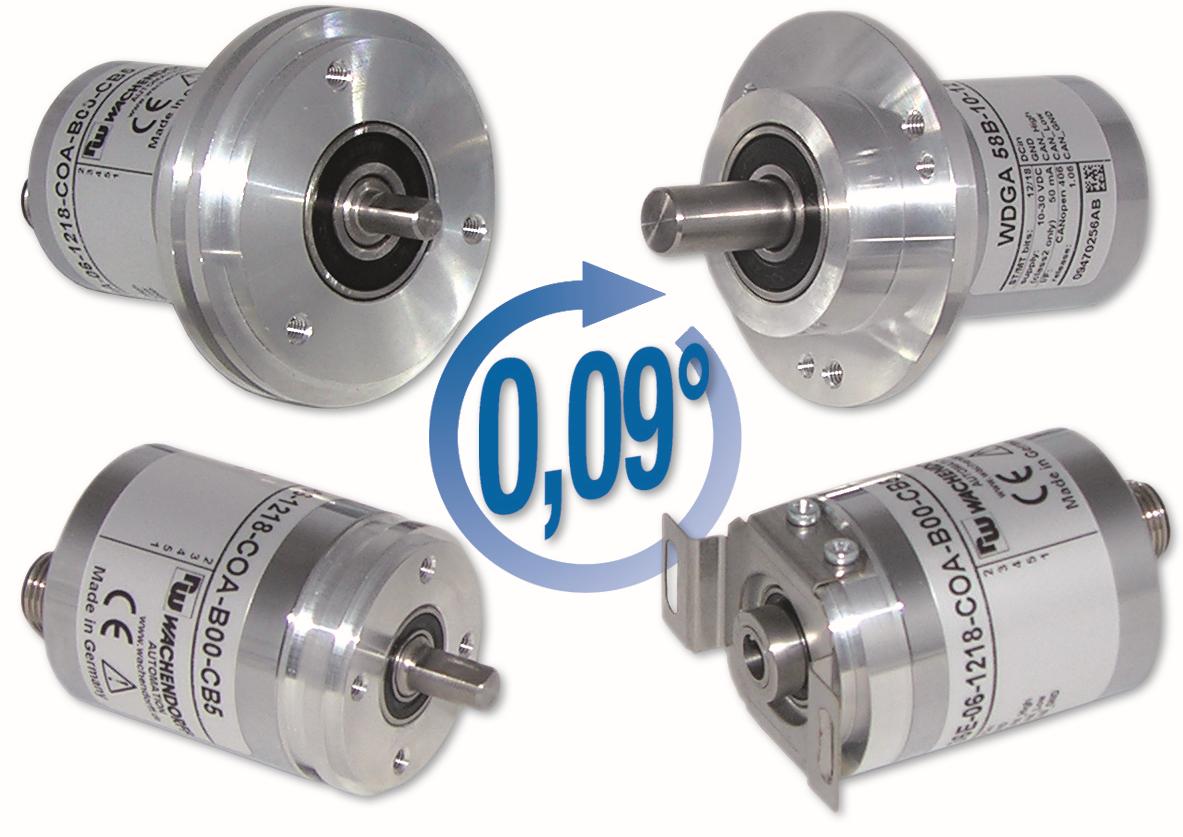 